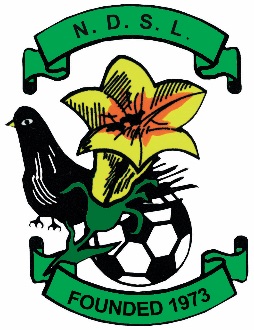  NAME OF CLUB: …………………………………………………………………………………………………………………………………………………………………………………………..…... 	H0N. SECRETARY OF CLUB: 	……………. 	ADDRESS: ………………………………………………………………………………………………………………………………………………………………………………………………….….... 	PHONE: ............	.  MOBILE: .	  EMAIL: ……	……………... CLUB CHILDREN'S OFFICER: ……………………………………………………………………………………………………………………………………………………………….………….……	ADDRESS: …………………………………………………………………………………………………………………………………………………………………………………………….……….... 	PHONE: ..........................................   MOBILE: ................................................................ 	EMAIL: ………………………………………………………………………………...……………... 	TEAM MANAGER: 	……………... 	ADDRESS: 	……………... 	PHONE: ...	  MOBILE: 	  EMAIL: ………………………………………………………………………………….………..... 	AGE GROUP: 	. SECTION & POSITION IN LEAGUE LAST SEASON: 	CLUB COLOURS: 	……………... 	ALTERNATIVE COLOURS: 	……………...	GROUND AND NUMBER: 	 KO TIME: …………………………………………………….. 	STATE IF SHARING - NAME CLUBS AND LEAGUES: …………………………………………………………………………………………………………………………………………….…….....……………………………………………………………………………………………………………………………………………………………………………………………………………….…........ DRESSING FACILITIES: YES  NOPlease State whether your ground is: 1. Under the Control of the Board of Works  3. Under the Control of Fingal County Council  (Bus No. to Ground)  …………………………………………………...............	. 2. Under the Control of the Dublin Corporation 
4. Or Privately Owned  All Correspondence to: Hon. Secretary, N.D.S.L., Oscar Traynor Centre, Oscar Traynor Road, Dublin 17
Ph: 01 848 8802 / 01 848 3777  Email:ndsleague@gmail.com, www.ndsl.ieBoys LeagueBoys League5-a-side7-a-side9-A-Side 11-A-Side 